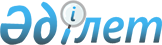 О внесении изменений в решение Ордабасинского районного маслихата от 28 декабря 2021 года № 17/2 "О районном бюджете на 2022-2024 годы"Решение Ордабасинского районного маслихата Туркестанской области от 23 декабря 2022 года № 33/3
      Ордабасинский районный маслихат РЕШИЛ:
      1. Внести в решение Ордабасинского районного маслихата "О районном бюджете на 2022-2024 годы" от 28 декабря 2021 года № 17/2 (зарегистрировано в Реестре государственной регистрации нормативных правовых актов под № 26269) следующие изменения:
      Пункт 1 изложить в новой редакции:
      "1. Утвердить районный бюджет Ордабасинского района на 2022-2024 годы согласно приложению 1 соответственно, в том числе на 2022 год в следующих объемах:
      1) доходы – 38 906 355 тысяч тенге:
      налоговые поступления –2 244 090 тысяч тенге;
      неналоговые поступления – 12 537 тысяч тенге;
      поступления от продажи основного капитала – 0;
      поступления трансфертов – 36 649 728 тысяч тенге;
      2) затраты – 38 959 222 тысяч тенге;
      3) чистое бюджетное кредитование – -17 296 тысяч тенге:
      бюджетные кредиты – 27 567 тысяч тенге;
      погашение бюджетных кредитов – 44 863 тысяч тенге;
      4) сальдо по операциям с финансовыми активами – 0:
      приобретение финансовых активов – 0;
      поступления от продажи финансовых активов государства – 0;
      5) дефицит (профицит) бюджета – -35 571 тысяч тенге;
      6) финансирование дефицита (использование профицита) бюджета– 35 571 тысяч тенге:
      поступление займов – 27 567 тысяч тенге;
      погашение займов – 44 863 тысяч тенге;
      используемые остатки бюджетных средств – 52 867 тысяч тенге.".
      Приложения 1, 4 к указанному решению изложить в новой редакции согласно приложениям 1, 2 к настоящему решению.
      2. Настоящее решение вводится в действие с 1 января 2022 года. Районный бюджет на 2022 год Перечень бюджетных программ развития районного бюджета на 2022-2024 годы с разделением на бюджетные программы, направленные на реализацию бюджетных инвестиционных проектов (программ) и формирование юридических лиц
					© 2012. РГП на ПХВ «Институт законодательства и правовой информации Республики Казахстан» Министерства юстиции Республики Казахстан
				
      Секретарь районного маслихата

Қ.Әбдіхалық
Приложение 1 к решению
Ордабасинского районного
маслихата от 23 декабря
2022 года № 33/3Приложение 1 к решению
Ордабасинского районного
маслихата от 28 декабря
2021 года № 17/2
Категория
Категория
Категория
Категория
Категория
Сумма, тыс тенге
Класс
Класс
Класс
Класс
Сумма, тыс тенге
Подкласс
Подкласс
Подкласс
Сумма, тыс тенге
Специфика
Специфика
Сумма, тыс тенге
Наименование
Сумма, тыс тенге
1. Доходы
38 906 355
1
Налоговые поступления
2 244 090
01
Подоходный налог
1 171 580
1
Корпоративный подоходный налог
528 313
2
Индивидуальный подоходный налог
643 267
03
Социальный налог
870 243
1
Социальный налог
870 243
04
Налоги на собственность
152 148
1
Налоги на имущество
149 974
3
Земельный налог
2 174
05
Внутренние налоги на товары, работы и услуги
28 360
2
Акцизы
11 180
3
Поступления за использование природных и других ресурсов
4 072
4
Сборы за ведение предпринимательской и профессиональной деятельности
13 108
08
Обязательные платежи, взимаемые за совершение юридически значимых действий и (или) выдачу документов уполномоченными на то государственными органами или должностными лицами
21 759
1
Государственная пошлина
21 759
2
Неналоговые поступления
12 537
01
Доходы от государственной собственности
4 868
1
Поступления части чистого дохода государственных предприятий
44
5
Доходы от аренды имущества, находящегося в государственной собственности 
4 781
7
Вознаграждения по кредитам, выданным из государственного бюджета
43
03
Поступление денег от проведения государственных закупок, организуемых государственными учреждениями, финансируемыми из государственного бюджета
395
1
Поступление денег от проведения государственных закупок, организуемых государственными учреждениями, финансируемыми из государственного бюджета
395
04
Штрафы, пени, санкции, взыскания, налагаемые государственными учреждениями, финансируемые из государственного бюджета, а также содержащимся и финансируемые из бюджета (сметы расходов) Национального Банка Республики Казахстан
723
1
Штрафы, пени, санкции, взыскания, налагаемые государственными учреждениями, финансируемые из государственного бюджета, а также содержащимся и финансируемые из бюджета (сметы расходов) Национального Банка Республики Казахстан, за исключением поступлений от организаций нефтяного сектора и в Фонд компенсации потерпевшим
723
06
Прочие неналоговые поступления 
6 551
1
Прочие неналоговые поступления 
6 551
3
Поступления от продажи основного капитала
0
4
Поступления трансфертов 
36 649 728
02
Трансферты из вышестоящих органов государственного управления
36 649 728
2
Трансферты из областного бюджета
36 649 728
Функциональная группа
Функциональная группа
Функциональная группа
Функциональная группа
Функциональная группа
Сумма, тыс тенге
Функциональная подгруппа
Функциональная подгруппа
Функциональная подгруппа
Функциональная подгруппа
Сумма, тыс тенге
Администратор бюджетных программ
Администратор бюджетных программ
Администратор бюджетных программ
Сумма, тыс тенге
Программа
Программа
Сумма, тыс тенге
Подпрограмма
Сумма, тыс тенге
Наименование
Сумма, тыс тенге
2.Расходы
38 959 222
01
Государственные услуги общего характера
532 616
1
Представительные, исполнительные и другие органы, выполняющие общие функции государственного управления
257 191
112
Аппарат маслихата района (города областного значения)
48 183
001
Услуги по обеспечению деятельности маслихата района (города областного значения)
46 608
003
Капитальные расходы государственного органа
612
005
Повышение эффективности деятельности депутатов маслихатов
963
122
Аппарат акима района (города областного значения)
209 008
001
Услуги по обеспечению деятельности акима района (города областного значения)
197 532
003
Капитальные расходы государственного органа
919
113
Целевые текущие трансферты нижестоящим бюджетам
10 557
2
Финансовая деятельность
2 602
459
Отдел экономики и финансов района (города областного значения)
2 602
003
Проведение оценки имущества в целях налогообложения
2 602
9
Прочие государственные услуги общего характера
272 823
459
Отдел экономики и финансов района (города областного значения)
58 699
001
Услуги по реализации государственной политики в области формирования и развития экономической политики, государственного планирования, исполнения бюджета и управления коммунальной собственностью района (города областного значения)
58 699
492
Отдел жилищно-коммунального хозяйства, пассажирского транспорта, автомобильных дорог и жилищной инспекции района (города областного значения)
214 124
001
Услуги по реализации государственной политики на местном уровне в области жилищно-коммунального хозяйства, пассажирского транспорта, автомобильных дорог и жилищной инспекции
98 073
113
Целевые текущие трансферты нижестоящим бюджетам
116 051
02
Оборона
89 231
1
Военные нужды
20 270
122
Аппарат акима района (города областного значения)
20 270
005
Мероприятия в рамках исполнения всеобщей воинской обязанности
20 270
2
Организация работы по чрезвычайным ситуациям
68 961
122
Аппарат акима района (города областного значения)
68 961
006
Предупреждение и ликвидация чрезвычайных ситуаций масштаба района (города областного значения)
66 053
007
Мероприятия по профилактике и тушению степных пожаров районного (городского) масштаба, а также пожаров в населенных пунктах, в которых не созданы органы государственной противопожарной службы
2 908
03
Общественный порядок, безопасность, правовая, судебная, уголовно-исполнительная деятельность
57 866
9
Прочие услуги в области общественного порядка и безопасности
57 866
492
Отдел жилищно-коммунального хозяйства, пассажирского транспорта, автомобильных дорог и жилищной инспекции района (города областного значения)
57 866
021
Обеспечение безопасности дорожного движения в населенных пунктах
57 866
06
Социальная помощь и социальное обеспечение
2 902 903
1
Социальное обеспечение
1 073 274
451
Отдел занятости и социальных программ района (города областного значения)
1 073 274
005
Государственная адресная социальная помощь
1 073 274
2
Социальная помощь
1 752 727
451
Отдел занятости и социальных программ района (города областного значения)
1 752 727
002
Программа занятости
1 064 624
004
Оказание социальной помощи на приобретение топлива специалистам здравоохранения, образования, социального обеспечения, культуры, спорта и ветеринарии в сельской местности в соответствии с законодательством Республики Казахстан
33 179
007
Социальная помощь отдельным категориям нуждающихся граждан по решениям местных представительных органов
201 486
010
Материальное обеспечение детей-инвалидов, воспитывающихся и обучающихся на дому
5 350
014
Оказание социальной помощи нуждающимся гражданам на дому
134 539
015
Территориальные центры социального обслуживания пенсионеров и инвалидов
39 470
017
Обеспечение нуждающихся инвалидов обязательными гигиеническими средствами и предоставление услуг специалистами жестового языка, индивидуальными помощниками в соответствии с индивидуальной программой реабилитации инвалида
172 382
023
Обеспечение деятельности центров занятости населения
101 697
9
Прочие услуги в области социальной помощи и социального обеспечения
76 902
451
Отдел занятости и социальных программ района (города областного значения)
76 902
001
Услуги по реализации государственной политики на местном уровне в области обеспечения занятости и реализации социальных программ для населения
65 262
011
Оплата услуг по зачислению, выплате и доставке пособий и других социальных выплат
3 850
050
Обеспечение прав и улучшение качества жизни инвалидов в Республике Казахстан
5 890
067
Капитальные расходы подведомственных государственных учреждений и организаций
1 900
07
Жилищно-коммунальное хозяйство
10 195 721
1
Жилищное хозяйство
3 560 171
472
Отдел строительства, архитектуры и градостроительства района (города областного значения)
216 915
004
Проектирование, развитие и (или) обустройство инженерно-коммуникационной инфраструктуры
216 915
492
Отдел жилищно-коммунального хозяйства, пассажирского транспорта, автомобильных дорог и жилищной инспекции района (города областного значения)
3 343 256
002
Изъятие, в том числе путем выкупа земельных участков для государственных надобностей и связанное с этим отчуждение недвижимого имущества
500 000
003
Организация сохранения государственного жилищного фонда
10 544
033
Проектирование, развитие и (или) обустройство инженерно-коммуникационной инфраструктуры
2 832 712
2
Коммунальное хозяйство
5 420 625
492
Отдел жилищно-коммунального хозяйства, пассажирского транспорта, автомобильных дорог и жилищной инспекции района (города областного значения)
5 420 625
012
Функционирование системы водоснабжения и водоотведения
356 535
058
Развитие системы водоснабжения и водоотведения в сельских населенных пунктах
5 064 090
3
Благоустройство населенных пунктов
1 214 925
492
Отдел жилищно-коммунального хозяйства, пассажирского транспорта, автомобильных дорог и жилищной инспекции района (города областного значения)
1 214 925
015
Освещение улиц в населенных пунктах
150 244
016
Обеспечение санитарии населенных пунктов
36 937
018
Благоустройство и озеленение населенных пунктов
1 027 744
08
Культура, спорт, туризм и информационное пространство
752 412
1
Деятельность в области культуры
273 096
457
Отдел культуры, развития языков, физической культуры и спорта района (города областного значения)
273 096
003
Поддержка культурно-досуговой работы
273 096
2
Спорт
183 283
457
Отдел культуры, развития языков, физической культуры и спорта района (города областного значения)
180 283
008
Развитие массового спорта и национальных видов спорта
133 543
009
Проведение спортивных соревнований на районном (города областного значения) уровне
26 852
010
Подготовка и участие членов сборных команд района (города областного значения) по различным видам спорта на областных спортивных соревнованиях
19 888
472
Отдел строительства, архитектуры и градостроительства района (города областного значения)
3 000
008
Развитие обьектов спорта
3 000
3
Информационное пространство
181 978
457
Отдел культуры, развития языков, физической культуры и спорта района (города областного значения)
143 360
006
Функционирование районных (городских) библиотек
131 522
007
Развитие государственного языка и других языков народа Казахстана
11 838
456
Отдел внутренней политики района (города областного значения)
38 618
002
Услуги по проведению государственной информационной политики
38 618
9
Прочие услуги по организации культуры, спорта, туризма и информационного пространства
114 055
456
Отдел внутренней политики района (города областного значения)
89 752
001
Услуги по реализации государственной политики на местном уровне в области информации, укрепления государственности и формирования социального оптимизма граждан
48 363
003
Реализация мероприятий в сфере молодежной политики
41 389
457
Отдел культуры, развития языков, физической культуры и спорта района (города областного значения)
24 303
001
Услуги по реализации государственной политики на местном уровне в области культуры, развития языков, физической культуры и спорта
24 303
09
Топливно-энергетический комплекс и недропользование
8 170 129
9
Прочие услуги в области топливно-энергетического комплекса и недропользования
8 170 129
492
Отдел жилищно-коммунального хозяйства, пассажирского транспорта, автомобильных дорог и жилищной инспекции района (города областного значения)
8 170 129
036
Развитие газотранспортной системы
8 170 129
10
Сельское, водное, лесное, рыбное хозяйство, особо охраняемые природные территории, охрана окружающей среды и животного мира, земельные отношения
127 634
1
Сельское хозяйство
77 344
477
Отдел сельского хозяйства и земельных отношений района (города областного значения) 
77 344
001
Услуги по реализации государственной политики на местном уровне в сфере сельского хозяйства и земельных отношений
77 344
6
Земельные отношения
13 497
477
Отдел сельского хозяйства и земельных отношений района (города областного значения)
13 497
011
Землеустройство, проводимое при установлении границ районов, городов областного значения, районного значения, сельских округов, поселков, сел
13 497
9
Прочие услуги в области сельского, водного, лесного, рыбного хозяйства, охраны окружающей среды и земельных отношений
36 793
459
Отдел экономики и финансов района (города областного значения)
32 893
099
Реализация мер по оказанию социальной поддержки специалистов
32 893
477
Отдел сельского хозяйства и земельных отношений района (города областного значения)
3 900
099
Реализация мер по оказанию социальной поддержки специалистов
3 900
11
Промышленность, архитектурная, градостроительная и строительная деятельность
243 298
2
Архитектурная, градостроительная и строительная деятельность
243 298
472
Отдел строительства, архитектуры и градостроительства района (города областного значения)
243 298
001
Услуги по реализации государственной политики в области строительства, архитектуры и градостроительства на местном уровне
239 641
013
Разработка схем градостроительного развития территории района, генеральных планов городов районного (областного) значения, поселков и иных сельских населенных пунктов
3 657
12
Транспорт и коммуникации
1 150 569
1
Автомобильный транспорт
1 108 808
492
Отдел жилищно-коммунального хозяйства, пассажирского транспорта, автомобильных дорог и жилищной инспекции района (города областного значения)
1 108 808
023
Обеспечение функционирования автомобильных дорог
230 996
045
Капитальный и средний ремонт автомобильных дорог районного значения и улиц населенных пунктов
877 812
9
Прочие услуги в сфере транспорта и коммуникаций
41 761
492
Отдел жилищно-коммунального хозяйства, пассажирского транспорта, автомобильных дорог и жилищной инспекции района (города областного значения)
41 761
037
Субсидирование пассажирских перевозок по социально значимым городским (сельским), пригородным и внутрирайонным сообщениям
41 761
13
Прочие
1 036 523
3
Поддержка предпринимательской деятельности и защита конкуренции
27 332
469
Отдел предпринимательства района (города областного значения)
27 332
001
Услуги по реализации государственной политики на местном уровне в области развития предпринимательства
27 332
9
Прочие
1 009 191
492
Отдел жилищно-коммунального хозяйства, пассажирского транспорта, автомобильных дорог и жилищной инспекции района (города областного значения)
1 009 191
065
Формирование или увеличение уставного капитала юридических лиц
94 163
077
Реализация мероприятий по социальной и инженерной инфраструктуре в сельских населенных пунктах в рамках проекта "Ауыл-Ел бесігі"
660 340
079
Развитие социальной и инженерной инфраструктуры в сельских населенных пунктах в рамках проекта "Ауыл-Ел бесігі"
254 688
14
Обслуживание долга
39
1
Обслуживание долга
39
459
Отдел экономики и финансов района (города областного значения)
39
021
Обслуживание долга местных исполнительных органов по выплате вознаграждений и иных платежей по займам из областного бюджета
39
15
Трансферты
13 700 281
1
Трансферты
13 700 281
459
Отдел экономики и финансов района (города областного значения)
13 700 281
006
Возврат неиспользованных (недоиспользованных) целевых трансфертов
14 495
024
Целевые текущие трансферты из нижестоящего бюджета на компенсацию потерь вышестоящего бюджета в связи с изменением законодательства
13 378 275
038
Субвенции
282 777
054
Возврат сумм неиспользованных (недоиспользованных) целевых трансфертов, выделенных из республиканского бюджета за счет целевого трансферта из Национального фонда Республики Казахстан
24 734
 3. Чистое бюджетное кредитование
-17 296
Функциональная группа
Функциональная группа
Функциональная группа
Функциональная группа
Функциональная группа
Сумма, тыс тенге
Функциональная подгруппа
Функциональная подгруппа
Функциональная подгруппа
Функциональная подгруппа
Сумма, тыс тенге
Администратор бюджетных программ
Администратор бюджетных программ
Администратор бюджетных программ
Сумма, тыс тенге
Программа
Программа
Сумма, тыс тенге
Подпрограмма
Сумма, тыс тенге
Наименование
Сумма, тыс тенге
Бюджетные кредиты
27 567
10
Сельское, водное, лесное, рыбное хозяйство, особо охраняемые природные территории, охрана окружающей среды и животного мира, земельные отношения
27 567
9
Прочие услуги в области сельского, водного, лесного, рыбного хозяйства, охраны окружающей среды и земельных отношений
27 567
459
Отдел экономики и финансов района (города областного значения)
27 567
018
Бюджетные кредиты для реализации мер социальной поддержки специалистов
27 567
Категория
Категория
Категория
Категория
Категория
Сумма, тыс тенге
Класс
Класс
Класс
Класс
Сумма, тыс тенге
Подкласс
Подкласс
Подкласс
Сумма, тыс тенге
Специфика
Специфика
Сумма, тыс тенге
Наименование
Сумма, тыс тенге
Погашение бюджетных кредитов
44 863
5
Погашение бюджетных кредитов
44 863
01
Погашение бюджетных кредитов
44 863
1
Погашение бюджетных кредитов, выданных из государственного бюджета
44 863
13
Погашение бюджетных кредитов, выданных из местного бюджета физическим лицам
44 863
4. Сальдо по операциям с финансовыми активами
0
Приобретение финансовых активов
0
Поступления от продажи финансовых активов государства
0
5. Дефицит (профицит) бюджета
-35 571
6. Финансирование дефицита (использование профицита) бюджета
35 571
Категория
Категория
Категория
Категория
Категория
Сумма, тыс тенге
Класс
Класс
Класс
Класс
Сумма, тыс тенге
Подкласс
Подкласс
Подкласс
Сумма, тыс тенге
Специфика
Специфика
Сумма, тыс тенге
Наименование
Сумма, тыс тенге
Поступления займов
27 567
7
Поступления займов
27 567
01
Внутренние государственные займы
27 567
2
Договоры займа
27 567
03
Займы, получаемые местным исполнительным органом района (города областного значения)
27 567
Функциональная группа
Функциональная группа
Функциональная группа
Функциональная группа
Функциональная группа
Сумма, тыс тенге
Функциональная подгруппа
Функциональная подгруппа
Функциональная подгруппа
Функциональная подгруппа
Сумма, тыс тенге
Администратор бюджетных программ
Администратор бюджетных программ
Администратор бюджетных программ
Сумма, тыс тенге
Программа
Программа
Сумма, тыс тенге
Подпрограмма
Сумма, тыс тенге
Наименование
Сумма, тыс тенге
Погашение займов
44 863
16
Погашение займов
44 863
1
Погашение займов
44 863
459
Отдел экономики и финансов района (города областного значения)
44 863
005
Погашение долга местного исполнительного органа перед вышестоящим бюджетом
44 863
Категория
Категория
Категория
Категория
Категория
Сумма, тыс тенге
Класс
Класс
Класс
Класс
Сумма, тыс тенге
Подкласс
Подкласс
Подкласс
Сумма, тыс тенге
Специфика
Специфика
Сумма, тыс тенге
Наименование
Сумма, тыс тенге
Используемые остатки бюджетных средств
52 867
8
Используемые остатки бюджетных средств
52 867
01
Остатки бюджетных средств
52 867
1
Свободные остатки бюджетных средств
52 867
01
Свободные остатки бюджетных средств
52 867Приложение 2 к решению
Ордабасинского районного
маслихата от 23 декабря
2022 года № 33/3Приложение 4 к решению
Ордабасинского районного
маслихата от 28 декабря
2021 года № 17/2
Функциональная группа
Функциональная группа
Функциональная группа
Функциональная группа
Функциональная группа
Функциональная подгруппа
Функциональная подгруппа
Функциональная подгруппа
Функциональная подгруппа
Администратор бюджетных программ
Администратор бюджетных программ
Администратор бюджетных программ
Программа
Программа
Подпрограмма
Подпрограмма
Наименование
Наименование
Расходы
07
Жилищно-коммунальное хозяйство
1
Жилищное хозяйство
472
Отдел строительства, архитектуры и градостроительства района (города областного значения)
004
Проектирование, развитие и (или) обустройство инженерно-коммуникационной инфраструктуры
492
Отдел жилищно-коммунального хозяйства, пассажирского транспорта, автомобильных дорог и жилищной инспекции района (города областного значения)
033
Проектирование, развитие и (или) обустройство инженерно-коммуникационной инфраструктуры
2
Коммунальное хозяйство
492
Отдел жилищно-коммунального хозяйства, пассажирского транспорта, автомобильных дорог и жилищной инспекции района (города областного значения)
058
Развитие системы водоснабжения и водоотведения в сельских населенных пунктах
08
Культура, спорт, туризм и информационное пространство
2
Спорт
472
Отдел строительства, архитектуры и градостроительства района (города областного значения)
008
Развитие обьектов спорта
09
Топливно-энергетический комплекс и недропользование
9
Прочие услуги в области топливно-энергетического комплекса и недропользования
492
Отдел жилищно-коммунального хозяйства, пассажирского транспорта, автомобильных дорог и жилищной инспекции района (города областного значения)
036
Развитие газотранспортной системы
13
Прочие
9
Прочие
492
Отдел жилищно-коммунального хозяйства, пассажирского транспорта, автомобильных дорог и жилищной инспекции района (города областного значения)
065
Формирование или увеличение уставного капитала юридических лиц
079
Развитие социальной и инженерной инфраструктуры в сельских населенных пунктах в рамках проекта "Ауыл-Ел бесігі"